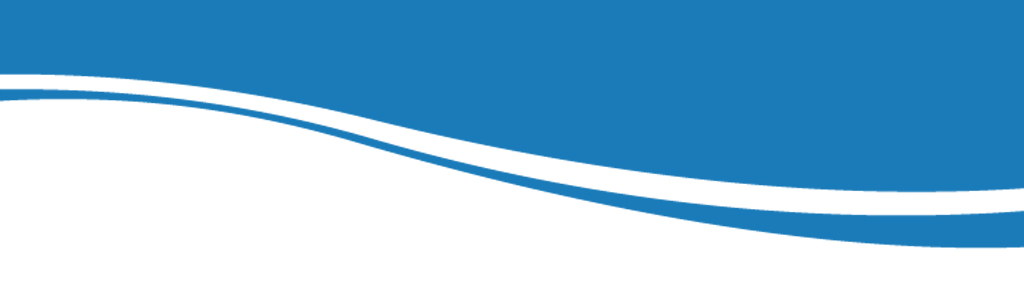 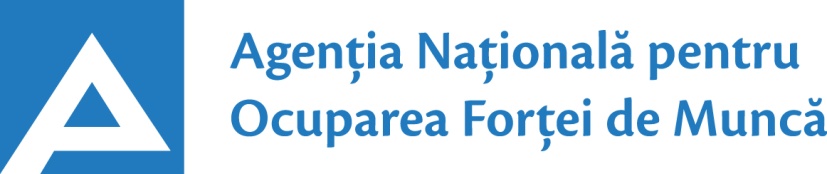                       www.angajat.md27.11.201724.01.2017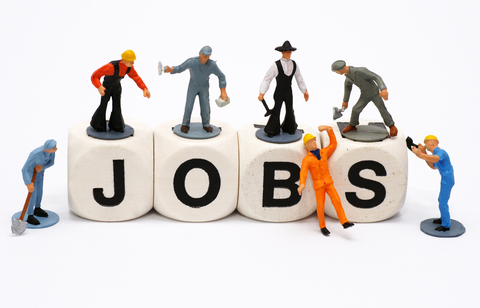 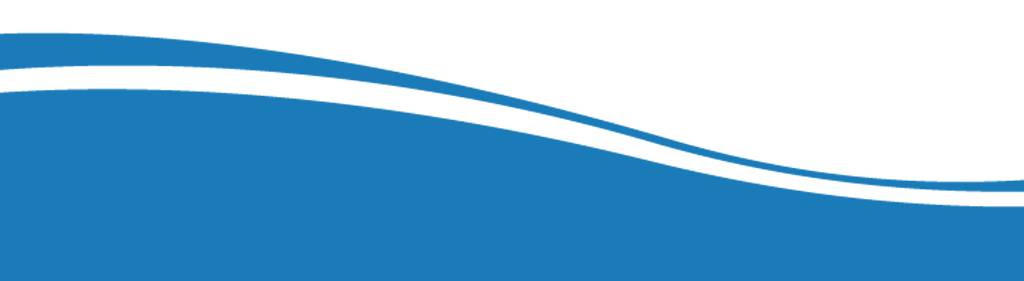 Conform bazei de date a Agenţiei Naţionale pentru Ocuparea Forţei de Muncă la data de 27.11.2017  erau în evidenţă 10296 locuri de muncă vacante. În aspect teritorial, numărul locurilor de muncă vacante, disponibile în fiecare agenție, constituie: Pentru persoanele cu nivel de instruire superior şi mediu de specialitate sunt disponibile 2168  locuri de muncă vacante, constituind cca 21% din numărul total de locuri vacante: Pentru persoanele cu nivel de instruire secundar profesional și pentru muncitorii necalificați, Agenţia Naţională pentru Ocuparea Forţei de Muncă oferă 8128 locuri de muncă, ce constituie 79% din numărul total de locuri de muncă vacante:Sunt oferite următoarele locuri de muncă pentru muncitori necalificaţi:	Persoanele aflate în căutarea unui loc de muncă, se pot adresa agenţiilor teritoriale pentru ocuparea forţei de muncă sau pot accesa Portalul pieţei muncii: www.angajat.md, unde sunt postate locurile vacante oferite în fiecare raion, pe profesii.  Prezentul buletin este elaborat în concordanță cu „Clasificatorul ocupaţiilor din Republica Moldova (CORM 006-14)”, aprobat prin ordinul Ministerului Muncii, Protecției Sociale și Familiei nr.22 din 03.03.2014.AOFMLocuri vacanteAOFMLocuri vacanteChişinău3980Şoldăneşti128Bălți 1139Soroca125Floreşti455Hânceşti121Ungheni391Ştefan Vodă117UTA Găgăuzia337Rezina114Anenii Noi310Leova113Cahul290Ialoveni112Orhei 284Briceni110Străşeni264Donduşeni86Basarabeasca218Glodeni66Cimişlia218Ocniţa55Călăraşi202Criuleni47Sângerei160Edineţ46Teleneşti153Taraclia33Nisporeni150Dubăsari32Râşcani144Făleşti13Cantemir138Drochia12Căuşeni133OcupațiiLocuri vacanteTotalDin care:Specialist în domeniul sănătății384asistent medical – 156medic specialist – 77medic medicină generală – 53sora inferioara de caritate - 20farmacist - 12optician–oftalmolog - 11laborant chimist – 11medic de familie – 10laborant farmacist – 9laborant – 8felcer – 5bactereolog - 4registrator medical - 4moașă – 2medic veterinar -2Inspector 369inspector inferior patrulare -105inspector (superior, principal) – 70ofițer de sector – 67ofițer urmărire penală – 36ofițer de investigații – 32inspector de poliţie – 30inspector poliție de frontieră – 23inspector calitatea cerealelor și produs.– 6Specialist în învățământ310educator învăţământ preşcolar/primar– 170profesor învăţământ liceal/postliceal – 37instructor - 14asistent parental profesionist – 14traducător – 13profesor în instituţiile învăţăm. artistic-11profesor  învăţământul gimnazial – 11profesor în învățământul profesional – 10bibliotecar -9 conducător muzical – 8psiholog – 7maistru- instructor - 6Specialist în activitatea financiară, economică sau comercială243contabil – 102agent de asigurare – 37contabil-șef – 30casier bancă - 16economist – 14agent comercial – 12auditor – 9specialist bancar – 8specialist în problemele perceperii fiscale– 5agent de aprovizionare – 5specialist achiziții publice -5Inginer, tehnician  152inginer(alte ramuri) – 59tehnician reţele de telecomunicaţii – 26tehnician -12inginer tehnolog – 11inginer cadastral – 9inginer electrician – 8inginer mecanic – 7inginer construcții civile, industriale – 6inginer-proiectant -6inginer în telecomunicaţii – 5bioinginer medical – 3Specialist(consultant,inclusiv superior, principal) in autorități publice128Manager/marcheting102manager în alte ramuri – 35manager în comerţ – 29manager (în serviciile  de marketing) – 21specialist marcheting – 9asistent manager – 8Electrician secție/sector33Asistent social/lucrător social24Expeditor21Programator/ programator software18Mecanic17Consultant (diverse ramuri)17Şef echipă specializată17Secretară/dactilografă17  Maistru (diverse ramuri)16Șef secție (diverse domenii)16Tehnolog15Director (diverse domenii)15Șef de sector (diverse domenii)12Specialist resurse umane12Jurisconsult11Agronom9`Grifier 8Controlor7Administrator(diverse ramuri)7Șef  depozit7Electronist5Designer mobila5Maistru de sector5Şef poştă5Alte ocupații161Lucrători în industria textilă și confecții2349cusător (industria ușoară/confecțiilor) – 1949confecționer articole de marochinărie - 250asamblor articole de marochinărie – 50încheietor(tricotaje) – 25croitor - 18confecţioner articole din piele – 16brodeză -14tricoter manual – 10țesător – 6stivuitor – 4completator materiale croiuri – 4termofinisor confecții – 3Lucrători calificați în întreprinderi industriale637legător filoane,cabluri şi conductori – 127electrogazosudor/sudor – 84controlor calitate – 84lăcătuș - reparator – 56montantor subansable – 55cizmar-confecționer încălţăminte – 25asamblor – 25lăcătuș instalator tehnică sanitară -19lăcătuș electrician -19lăcătuş - mecanic – 16brigadier la depl. materie primă – 12strungar  – 12lăcătuș electromontator – 11electromontor – 11lăcătuș-montator – 10lăcătuș la asamblarea construcțiilor metalice -9liftier – 7șlefuitor – 6lăcătuș la rețelele de apeduct – 6aparatist la prelucrarea cerealelor – 6lăcătuș-controlor în sistemul de gaze -6fochist – 6spânuitor - 6aparatist – 6presator – 5asamblator articole din lemn – 5lăcătuș-sculer - 3Operatori, aparatişti, maşinişti la instalaţii și mașini 636operator în sectorul de producție – 271operator vânzări prin telefon - 65operator la telecomunicații – 49operator în sala de cazane – 41operator la calculatoare electronice şi reţele – 35operator ghișeu bancă – 27operator de interviu sondaje sociologice – 25operator la mașinile cu comanda program – 19operator introducere,validare si prelucrare – 17operator la banda rulantă – 10maşinist la excavatorul cu o singură cupă – 10mașinist la macarale/automacarale – 10operator la utilaje de pârlit – 9operator la stația de distribuire a gazelor – 8operator în secția de debitare -7operator la linie în industria alimentară  - 7operator la instalațiile de uscat – 7operator la mașinile de prelucrat lemn -7operator la spălarea auto -5mașinist la buldozere – 4operator facturare - 3Lucrători în domeniul vânzărilor477vânzător produse alimentare/nealimentare  – 284casier  – 123bufetier – 41magaziner – 22recepționer mărfuri - 7Transport şi telecomunicaţii439conducător auto (șofer) – 261montator cale ferată – 62conducător troleibuz – 28lăcătuș auto – 20  dispecer – 18muncitor rutier – 14conductor – 12vopsitor auto – 8mecanic auto -7 vulcanizator - 5electrician auto -4Hoteluri şi restaurante432bucătar  – 191chelner (ospătar) – 77cofetar  – 62brutar  – 42barman – 38modelator de aluat – 13patiser – 5bombonier - 4Lucrători în domeniul serviciilor personale194frizer – 40gardian public – 38supraveghetor - 25santinelă – 24poştaş  – 13incasator și cititor contoare electrice – 11agent pază incinte – 10manichiuristă – 12taxator – 6agent poștal - 6polițist – 6cosmetician – 3Lucrători în construcţii183tencuitor – 26tâmplar – 24fierar-betonist – 19pietrar-zidar – 15sudor - 15dulgher – 15zugrav – 13geamgiu – 10armator – 10placator cu plăci – 9betonist – 9formator -8asamblor articole din beton armat – 5faianțar – 3tinichigiu - 2Lucrători calificaţi în agricultură, silvicultură, acvacultură, piscicultură 131viticultor – 57tractorist – 43cultivator legume – 15crescător păsări – 11doboritor arbori - 5Alte activități economice/ocupații448      MeseriaLocuri vacanteTotalMuncitor auxiliar850Îngrijitor încăperi de producție și serviciu183Hamal172Ajutor de educator167Muncitor necalificat la asamblarea şi montarea pieselor129Muncitor necalificat în agricultură,silvicultură și grădinărit128Măturător79Sortator 60Femeie de serviciu59Pregătitor materie primă55Spălător veselă54Bucătar auxiliar50Puitor-ambalator 48Spălător  vehicule35Paznic 33Muncitor necalificat în construcție31Muncitor la îngrijirea animalelor24Ambalator manual21Călcător17Dădacă 7